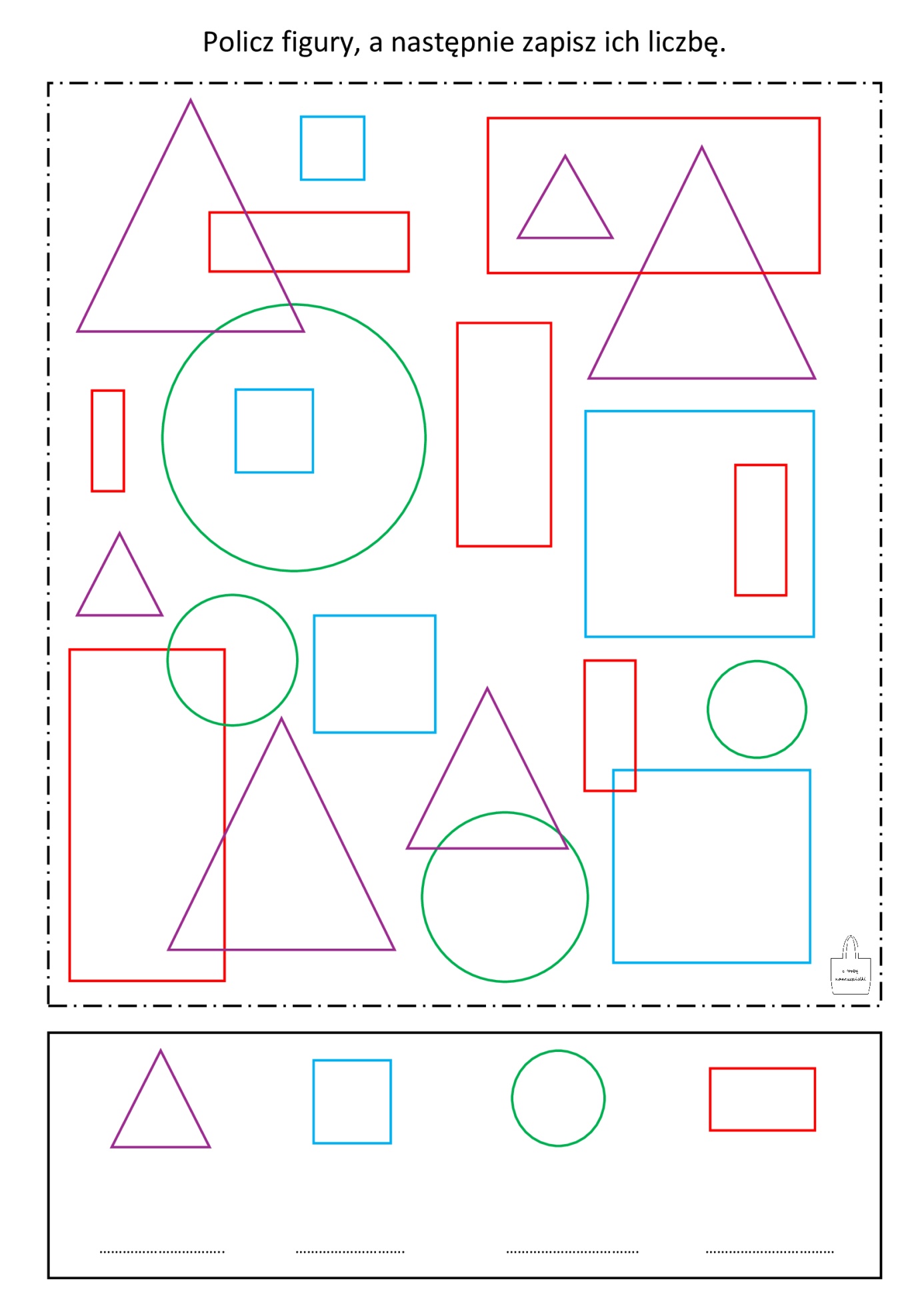 MatematykaTemat: Figury płaskie - utrwalenie	Proszę wykonać kartę pracy, w wykropkowanych miejscach proszę wpisać nazwy figur.